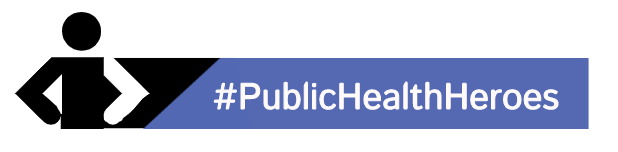 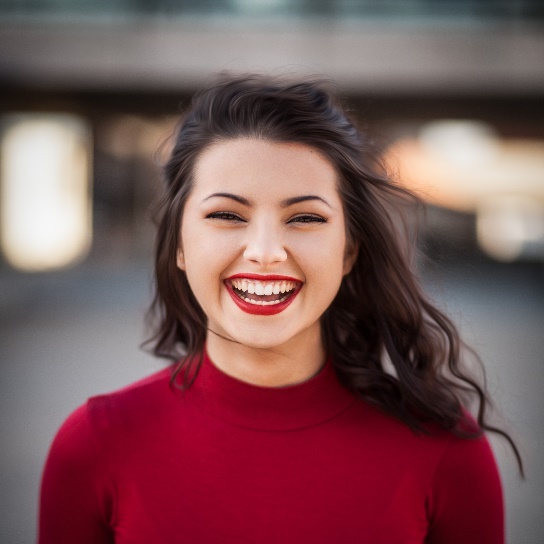 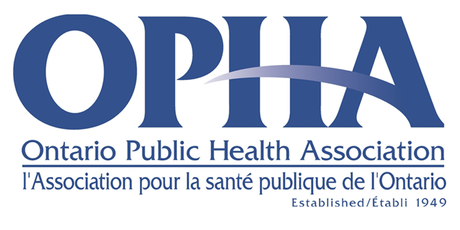 my role in public healthWhat I’m championing every day to keep communities healthy: [Insert description of what you do in your day-to-day role in public health to keep communities healthy] What I would like to see for the future of public health:[Insert what you would like to see for better than normal post-pandemic world] 